Western Australia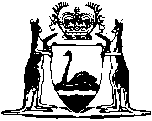 Mutual Recognition (Western Australia) Act 2010Western AustraliaMutual Recognition (Western Australia) Act 2010Contents1.	Short title	12.	Commencement	13.	Terms used	14.	Adoption of Commonwealth Act	25.	Regulations for temporary exemption for goods	26.	Termination of adoption	2NotesCompilation table	4Defined termsWestern AustraliaMutual Recognition () Act 2010An Act to continue the adoption of the Mutual Recognition Act 1992 of the Parliament of the Commonwealth (and any amendments made to it before the enactment of this Act) which provides for the recognition within each State and Territory of the Commonwealth of regulatory standards adopted elsewhere in Australia regarding goods and occupations, and for related purposes.1.	Short title		This is the Mutual Recognition () Act 2010.2.	Commencement		This Act comes into operation as follows —	(a)	sections 1 and 2 — on the day on which this Act receives the Royal Assent;	(b)	the rest of the Act — on 1 March 2011.3.	Terms used		In this Act — 	adopt has the same meaning as in the Constitution of the Commonwealth section 51(xxxvii);	Commonwealth Act means the Mutual Recognition Act 1992 (Commonwealth).4.	Adoption of Commonwealth Act	(1)	The State of  adopts the Commonwealth Act as originally enacted and any amendments made to it before this Act receives the Royal Assent.	(2)	The adoption of the Commonwealth Act under this Act does not operate so as to give effect to any adopted provision before that provision commences as a law of the Commonwealth.	(3)	To avoid doubt, it is the intention of the Parliament of the State that a Schedule to the Commonwealth Act as adopted under this Act may be amended from time to time by regulations made under the Commonwealth Act.	(4)	The Minister is to cause a copy of any regulations referred to in subsection (3) to be laid before each House of Parliament within 14 sitting days of that House after the registration of the regulations in the Federal Register of Legislative Instruments 2 maintained under the Legislative Instruments Act 2003 3 (Commonwealth).5.	Regulations for temporary exemption for goods		Without limiting any other power to make regulations under any other Act, the Governor may make regulations for the purposes mentioned in the Commonwealth Act section 15 as adopted under this Act.6.	Termination of adoption	(1)	The adoption of the Commonwealth Act under this Act ends on — 	(a)	28 February 2021; or	(b)	if an earlier date is fixed under subsection (2), that earlier day.	(2)	The Governor may, by proclamation, fix a day that is earlier than 28 February 2021 as the day on which the adoption of the Commonwealth Act under this Act ends.	(3)	This Act expires when the adoption of the Commonwealth Act ends under subsection (1).Notes1	This is a compilation of the Mutual Recognition () Act 2010.  The following table contains information about that Act. Compilation table2	Now known as the Federal Register of Legislation.3	Now known as the Legislation Act 2003.Defined terms[This is a list of terms defined and the provisions where they are defined.  The list is not part of the law.]Defined term	Provision(s)adopt	3Commonwealth Act	3Short titleNumber and yearAssentCommencementMutual Recognition () Act 2010 52 of 20108 Dec 2010s. 1 and 2: 8 Dec 2010 (see s. 2(a))
Act other than s. 1 and 2: 1 Mar 2011 (see s. 2(b))